 ΕΛΛΗΝΙΚΗ ΔΗΜΟΚΡΑΤΙΑ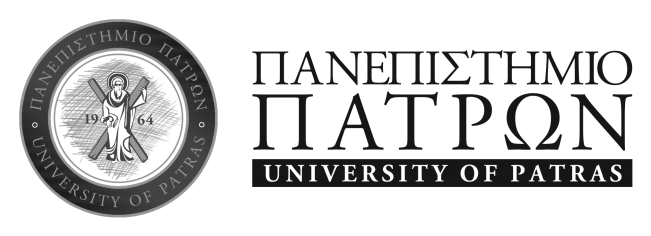                   ΔΗΛΩΣΗ ΥΠΟΨΗΦΙΟΤΗΤΑΣ ΓΙΑ ΤΗΝ ΕΚΛΟΓΗ ΔΙΕΥΘΥΝΤΗ ΤΟΥ ΕΡΓΑΣΤΗΡΙΟΥ ΣΚΗΝΙΚΗΣ ΠΡΑΞΗΣ ΚΑΙ ΛΟΓΟΥ Για το χρονικό διάστημα από 1/9/2020 ΕΩΣ 31/8/2023Στοιχεία υποψηφίου:ΟΝΟΜΑΤΕΠΩΝΥΜΟ:ΠΑΤΡΩΝΥΜΟ:Α.Δ.Τ.:ΒΑΘΜΙΔΑ:ΤΜΗΜΑ:ΗΜΕΡΟΜΗΝΙΑ ΓΕΝΝΗΣΗΣ:ΤΗΛΕΦΩΝΟ ΓΡΑΦΕΙΟΥ/ΚΙΝΗΤΟ:ΕΜΑΙL:Αξιότιμε κ. Πρόεδρε,Σας παρακαλώ δεχθείτε την υποψηφιότητά μου για τη θέση του Διευθυντή του Εργαστηρίου Σκηνικής Πράξης και Λόγου για το διάστημα από 1/9/2020 έως 31/8/2023. Σας δηλώνω επίσης ότι : α) είμαι μέλος ΔΕΠ πλήρους απασχόλησης του Τμήματος Θεατρικών Σπουδών του Πανεπιστημίου Πατρών, β) είμαι μέλος ΔΕΠ αντίστοιχου γνωστικού αντικειμένου του οικείου Τμήματος και γ) κατά την διάρκεια της προκηρυσσόμενης θητείας δεν πρόκειται να αποχωρήσω από την υπηρεσία λόγω συμπλήρωσης του ανωτάτου ορίου ηλικίας.Συνημμένα καταθέτω:Βιογραφικό σημείωμαΑντίγραφο δελτίου αστυνομικής ταυτότητας                                                                                                                       Πάτρα,             /2020                                                                                                                                   Ο/Η αιτών/ούσα                                                          ΣΧΟΛΗ ΑΝΘΡΩΠΙΣΤΙΚΩΝ ΚΑΙ ΚΟΙΝΩΝΙΚΩΝ ΕΠΙΣΤΗΜΩΝ ΤΜΗΜΑ ΘΕΑΤΡΙΚΩΝ ΣΠΟΥΔΩΝ